第7回　中健次郎先生　気功講習会　お待たせしました！今年の春は、もののけ姫の森、ハチ北グリーンパークキャンプ場昇龍の滝と樹林気功を楽しみました。そして、この秋は神鍋山で、大地と繋がる気功です。自然とさらに一体化、自然いっぱいの緑、新鮮な大気を、大いに楽しみましょう！！！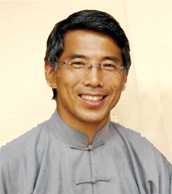 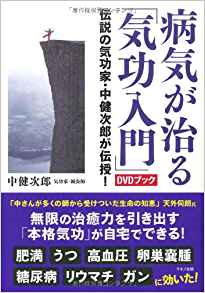 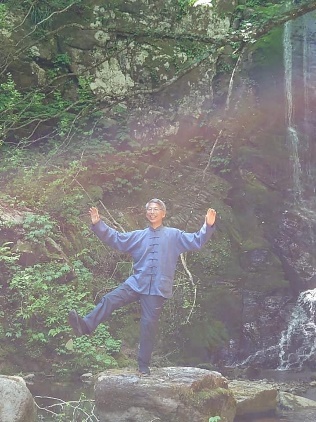 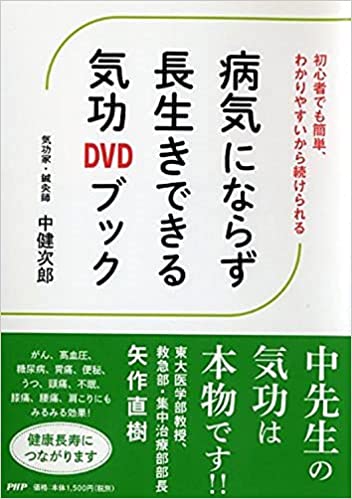 時  　　　　　9月25日（日曜日）場所　　　　神鍋山　西気コミュニティーセンター　集合　　　　午前の部　１０時～１２時半　　　　　午後の部　１３時半～１６時参加費　①　②　それぞれ　４５００円　　①②　両方通しで、　③　８０００円　　　　　　お昼は、お弁当（別途料金）　をご用意できますお申し込み　　とちの実健康倶楽部クリニック　　　電話　０７９６－４５－２２１１　       　　　  ホームページhttp://www.tochinomi-kenkou.jpお問い合わせから、ご連絡ください。